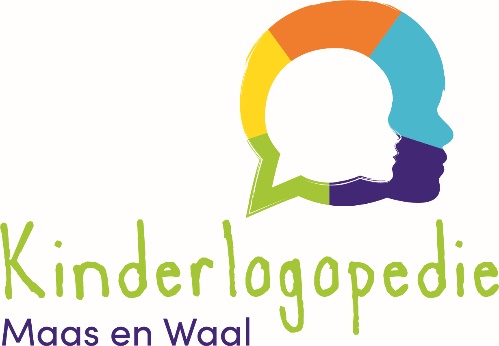 AANMELDFORMULIER LOGOPEDIE ACHTERNAAM: ROEPNAAM: GEBOORTEDATUM: ADRESGEGEVENS: TELEFOONUMMERS (VAST EN MOBIEL): EMAILADRES: BURGERSERVICENUMMER (BSN) KIND (INDIEN AANWEZIG ID TONEN): VERZEKERAAR/ POLISNUMMER (PASJE A.U.B. MEENEMEN): HUISARTS: HULPVRAAG LOGOPEDIE: EERDERE BEHANDELINGEN LOGOPEDIE: NAAM SCHOOL/PSZ/KDV: GROEP: JUF/MEESTER: KOMEN SPRAAK-/TAAL-/LEESPROBLEMEN IN DE FAMILIE VOOR? JA/NEE 